September 11th, 2022Fourteenth Sunday after PentecostTHE APPROACHMusical Prelude Welcome and AnnouncementsMemorial in honour of Queen Elizabeth Hymn# 834 – “God save our gracious King”God save our gracious King; long live our noble King; God save the King: send him victorious, happy and glorious, long to reign over us, God save the King.Lighting the Christ Candle: (Please rise if you are able)One: Do not rejoice over me, O my enemy; when I fall, I shall rise;
when I sit in darkness, the Lord will be a light to me. I must bear the anger of the Lord because I have sinned against him, until he takes my side and executes judgement for me. He will bring me out to the light; I shall see his vindication.ALL: O Come Lord, and light our path, show us Your way!(Light the candle)One: Let us now prepare our hearts to worship almighty God.Musical Introit - # 575 "Lead me Lord" Call to WorshipHymn #803 – “Come, ye thankful people, come”  1	Come, ye thankful people, come,raise the song of harvest home;all is safely gathered in,ere the winter storms begin:God, our Maker, doth providefor our wants to be supplied.Come to God’s own temple, come:raise the song of harvest home.2	All the world is God’s own field,fruit unto God’s praise to yield;wheat and tares together sown,unto joy or sorrow grown;first the blade and then the ear,then the full fruit shall appear.Lord of harvest, grant that wewholesome grain and pure may be.3	For the Lord our God shall come,and shall take the harvest home;from the fields shall in that dayall offences purge away;give the angels charge at lastin the fire the tares to cast,but the fruitful ears to storein God’s storehouse everymore.4	Even so, Lord, quickly cometo thy final harvest home:gather thou thy people in,free from sorrow, free from sin;there, forever purified,in thy presence to abide.Come, with all thine angels, come:raise the glorious harvest home.Prayer of Adoration, Confession and Lord’s PrayerOur Father which art in heaven,Hallowed be thy name.Thy kingdom come,Thy will be done in earth,as it is in heaven.Give us this day our daily bread.And forgive us our debts,as we forgive our debtors.And lead us not into temptation,but deliver us from evil:For thine is the kingdom,and the power, and the glory,forever. Amen.Assurance of PardonPassing the PeaceHymn #485 – “Savior, like a shepherd lead us”1	Saviour, like a shepherd lead us:much we need your tender care;in your pleasant pastures feed us;for our use your folds prepare:blessed Jesus, blessed Jesus!You have bought us; yours we are.Blessed Jesus, blessed Jesus!You have bought us; yours we are.2	We are yours; in love befriend us;be the guardian of our way;keep your flock from sin, defend us;seek us when we go astray:blessed Jesus, blessed Jesus!Hear your children when we pray.Blessed Jesus, blessed Jesus!Hear your children when we pray.3	Let us always seek your favour;let us always do your will.Jesus Christ our only Saviour,with yourself our spirits fill:blessed Jesus, blessed Jesus!You have loved us, love us still.Blessed Jesus, blessed Jesus!You have loved us, love us still.Prayer of IlluminationFirst Lesson:  Jeremiah 4:11-12, 22-28At that time it will be said to this people and to Jerusalem: A hot wind comes from me out of the bare heights in the desert towards my poor people, not to winnow or cleanse— a wind too strong for that. Now it is I who speak in judgement against them.  ‘For my people are foolish, they do not know me;  they are stupid children, they have no understanding.  They are skilled in doing evil, but do not know how to do good.’ I looked on the earth, and lo, it was waste and void;  and to the heavens, and they had no light.  I looked on the mountains, and lo, they were quaking, and all the hills moved to and fro.  I looked, and lo, there was no one at all, and all the birds of the air had fled.  I looked, and lo, the fruitful land was a desert, and all its cities were laid in ruins before the LORD, before his fierce anger.  For thus says the LORD: The whole land shall be a desolation; yet I will not make a full end.  Because of this the earth shall mourn, and the heavens above grow black;  for I have spoken, I have purposed;  I have not relented nor will I turn back. Epistle Lesson:   1 Timothy 1:12-17I am grateful to Christ Jesus our Lord, who has strengthened me, because he judged me faithful and appointed me to his service, even though I was formerly a blasphemer, a persecutor, and a man of violence. But I received mercy because I had acted ignorantly in unbelief, and the grace of our Lord overflowed for me with the faith and love that are in Christ Jesus. The saying is sure and worthy of full acceptance, that Christ Jesus came into the world to save sinners—of whom I am the foremost. But for that very reason I received mercy, so that in me, as the foremost, Jesus Christ might display the utmost patience, making me an example to those who would come to believe in him for eternal life. To the King of the ages, immortal, invisible, the only God, be honour and glory for ever and ever. Amen.Gloria Patri (#684)Gospel Reading:  Luke 15:1-10  Anthem – Hymn #717 – “We cannot own the sunlit sky”Sermon: “Lost Sheep”Hymn: #767 - “Lord, speak to me” 1	Lord, speak to me, that I may speakin living echoes of your tone;as you have sought, so let me seekyour erring children lost and lone.2	Oh lead me, Lord, that I may leadthe wandering and the wavering feet;oh feed me, Lord, that I may feedyour hungering ones with manna sweet.3	Oh teach me, Lord, that I may teachthe precious truths that you impart,and wing my words, that they may reachthe hidden depths of many a heart.4	Oh fill me with your fullness, Lord,until my heart shall overflowin kindling thought and glowing word,your love to tell, your praise to show.5	Oh use me, Lord, use even mejust as you will, and when, and where,until at last your face I see,your rest, your joy, your glory share.Offertory PrayerReaffirmation of Faith – Apostles’ Creed – Please riseI believe in God, the Father Almighty, maker of Heaven and earth; and in Jesus Christ, His only Son, Our Lord, who was conceived by the Holy Ghost, born of the Virgin Mary,
suffered under Pontius Pilate, was crucified, died, and was buried.  He descended into Hell.   On the third day He arose again from the dead; He ascended into Heaven, and sits
at the right hand of God, the Father Almighty; from thence He shall come to judge the quick and the dead.
I believe in the Holy Ghost, the holy Catholic Church,
the communion of saints, the forgiveness of sins, the resurrection of the body, and the life everlasting. Amen.Prayers of the PeopleHymn: #370 - “Hallelujah! Sing to Jesus”1	Hallelujah!  Sing to Jesus!His the sceptre, his the throne,hallelujah!  His the triumph,his the victory alone.Hark!  The songs of peaceful Zionthunder like a mighty flood;Jesus out of every nationhas redeemed us by his blood.2	Hallelujah!  Not as orphansare we left in sorrow now;hallelujah!  He is near us,faith believes, nor questions how.Though the cloud from sight received himwhen the forty days were o’er,shall our hearts forget his promise,I am with you evermore”?3	Hallelujah!  King eternal,thee the Lord of lords we own;hallelujah, born of Mary,earth thy footstool, heaven thy throne.Thou within the veil has entered,robed in flesh, our great High Priest,thou on earth both priest and victimin the eucharistic feast.BenedictionRecessional   ANNOUNCEMENTS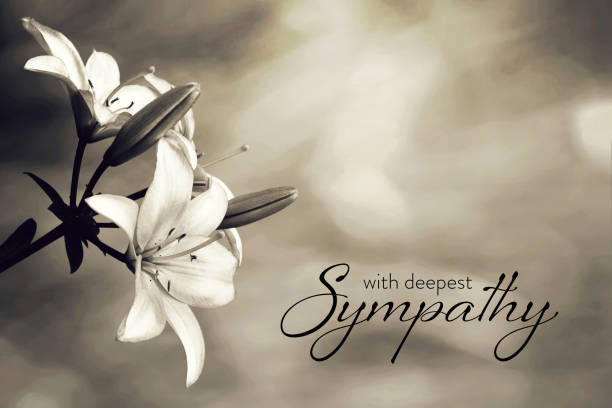 The Congregation extends sincere condolences to Kent Williams and his family on the loss of Kent’s father, Elmer Williams.We extend condolences to David and Brenda Tutty on the passing of David’s mother, Patricia Tutty. We also extend our condolences to Louise Gillis and the family and friends of congregant Brian Gillis. UPCOMING EVENTSToday - The Presbytery of Pictou will be coming together this afternoon at 3:00 to celebrate the induction of the Rev Dr Joon Ki Kim into the newly formed charge of St Andrew's New Glasgow and Little Harbour Presbyterian Church. All are welcome. Sept. 12th – 6:30 p.m. - The Board of Managers will meet tomorrow evening. Sept. 13th - 6:30 p.m. - Session will meet. Sept. 16th - Plan to attend a Variety Concert at Middle River Church in Rocklin on Friday, Sept 16th at 7 pm. Admission is $5.  Homemade fudge and water will be available to purchase.  Hope to see you all there.Sept. 17th –Talent Show – 6-9p.m. – Local Talent – Lower Hall, James St. Entrance.  Free will offering.Sept. 18th – Anniversary Service and CommunionSept. 24th – The  Presbytery of Westminster, BC is hosting a free online learning event for both clergy and lay. All welcome to join. For more information, contact:  Rev. Dr. Dale Woods, 1-514-244-2348.      pmvwestmin@gmail.com Sept. 25th , 7:00 pm. - St. Andrews Presbyterian Church, Westville, is hosting a Hymn Sing. A freewill offering with proceeds to go toward the purchase of heat pumps. All welcome!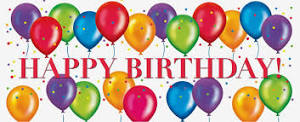 Belated greetings are extended to June Smith, who along with her twin sister Dorothy Holmes, celebrated their birthday on August 6th.Celebrating birthdays this week:Sept. 8 – Laura MacumberSept. 16 – Clarice Campbell Sept. 13th - Author, Clyde Macdonald has published his 20th book on Pictou County history entitled " More Pictonians At Home And Afar". Due to Covid-19, there will be no formal book launch. Books will be available to purchase September 13,2022, cost $20 each ( no tax). If you are interested in purchasing a copy, please contact Clyde at 902-755-4738 or by email at clydefinlay@me.com All proceeds from the book sale will go to the Multiple Sclerosis Society.VOLUNTEER SCRIPTURE READERS & USHERSScripture Reader:  Lynne-Ann MacLellanUshers: Phoebe Fraser and Phyllis O’BrienMinister:     	Rev. Andrew MacDonald (c) 902-331-0322Organist:   	 Clare GrievesOffice hours:	Tues. to Fri. – 10 -1pmRev. MacDonald office hours -Tues. to Thurs. 10-2 or by appointmentMission Statement: But he’s already made it plain how to live, what to do, what God is looking for in men and women.  It’s quite simple.  Do what is fair and just to your neighbor, be compassionate and loyal in your love, and don’t take yourself too seriously – take God seriously.        Micah 6: 8-The Message